				                    	 Form FEAE-5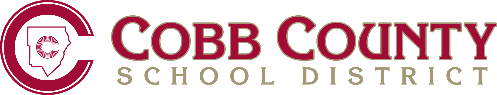 PROJECT COMPLETION FINANCIAL INFORMATIONThis form must be submitted to Financial Services, Capital Projects Departmentupon completion of project.CONSTRUCTION OF AND/OR IMPROVEMENTS TO FACILITIES ON COBB COUNTY SCHOOL DISTRICT PROPERTY BY COMMUNITY ORGANIZATIONS OR INDIVIDUALSNote: Requesting applicant is responsible for completing information in sections #1 thru 9.9. Submitted by: _________________________________________		Date: ___________________1. School Name: 2. Principal Information:                              Name:Phone Number: Email Address:3. Project Description: 4. Cost of Materials/ Supplies/Labor: $5. Estimated Value of Donated Materials/Supplies/Labor: $6. Total: $7. List of Purchase    Order(s) and/or    Service Contracts:8. Project Completion Date: